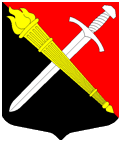 АДМИНИСТРАЦИЯМуниципальное образование Тельмановское сельское поселение Тосненского района Ленинградской областиП О С Т А Н О В Л Е Н И Е«09» декабря 2019 года                                                                               № 250О внесении изменений в договор социального найма жилого помещенияРассмотрев заявление гражданки Шариковой Галины Ивановны,                  27.08.1960 г.р., зарегистрированной по адресу: Ленинградская область, Тосненский район, п. Тельмана, д. 14, кв. 28, о внесении изменений  в договор социального найма жилого помещения № 7/2008 от 26.02.2008 г., руководствуясь п. 2 ст. 82 Жилищного кодекса РФ, п. 1 ст. 450 Гражданского Кодекса РФ, администрация муниципального образования Тельмановское сельское поселение Тосненского района Ленинградской областиПОСТАНОВЛЯЕТ:1. Внести изменения в договор социального найма жилого помещения                       № 7/2008 от 26.02.2008 г. в связи со смертью нанимателя Осипова Сергея Николаевича, 19.09.1960г.р., считать нанимателя Шарикову Галину Ивановну, 27.08.1960 г.р. (основание – свидетельство о смерти II-ВО                         № 780179 от 21.11.2019, выданное 94700017 Управление записи актов гражданского состояния администрации муниципального образования Тосненский район Ленинградской области);2.  Настоящее постановление вступает в силу с момента подписания;3. Контроль за исполнением настоящего постановления возложить                         на заместителя главы администрации О.А. Крюкову.Глава администрации                                                                 С.А. Приходько 